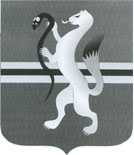 АДМИНИСТРАЦИЯЧУЛЫМСКОГО РАЙОНАНОВОСИБИРСКОЙ ОБЛАСТИПОСТАНОВЛЕНИЕ                 от 11.02.2013.                                                              № 139 В целях повышения  роли дополнительного образования детей, их творческого развития, профессионального становления, формирования общей культуры обучающихся, выявления и поддержки талантливых педагогов дополнительного образования детей, в соответствии с районной  целевой  межведомственной программой  «Духовно-нравственное воспитание детей, учащихся и молодежи Чулымского района на 2011-2015г» пунктом 5.4. «Выявление и поддержка одаренных детей, талантливой молодежи в Чулымском районе»,ПОСТАНОВЛЯЮ:1. Провести 29 марта 2013 года районный конкурс педагогов дополнительного образования детей «Сердце отдаю детям» (далее – Конкурс).2. Утвердить прилагаемые: положение о конкурсе, смету расходов и состав оргкомитета (приложение №1,2,3).3. Управлению образования администрации Чулымского района (Евраш С.В.) обеспечить координацию организации и проведения Конкурса.4. МКОУ ДОД ДДТ  (Полякова Л.А.) обеспечить организацию и проведение Конкурса в соответствии с положением, утвержденным пунктом 2 настоящего постановления.5. Отделу учета и отчетности администрации района (Гридчина Т.Г.) выделить денежные средства для проведения районного Конкурса «Сердце отдаю детям» в сумме 6 тыс. руб. из средств, предусмотренных на проведение мероприятий управления образования (смета прилагается). 6. Контроль за исполнением постановления возложить на заместителя главы администрации района Полозова Е.В.Глава района                                        А.И.Артемченко С.В.Евраш22598                                                                  Положениео районном конкурсе  педагогов дополнительного образования детей  «Сердце отдаю детям» (далее – Положение)I. Цель и задачиПовышение роли дополнительного образования детей в развитии творчества, профессионального становления, формирование общей культуры обучающихся.Районный конкурс педагогов дополнительного образования детей  «Сердце отдаю детям» (далее – Конкурс)  призван способствовать:1) выявлению и поддержке талантливых педагогов дополнительного образования и передового педагогического опыта в системе дополнительного образования детей;2) обновлению содержания в практике воспитания и дополнительного образования;3) повышению профессионального мастерства и престижа труда педагога дополнительного образования детей;4) привлечению внимания органов исполнительной власти, управления образования, всех заинтересованных организаций, средств массовой информации, широкой педагогической общественности к проблемам сохранения и развития системы дополнительного образования детей.II. Участники КонкурсаВ Конкурсе принимают участие педагоги дополнительного образования, педагоги-организаторы, тренеры-преподаватели, осуществляющие дополнительное образование детей в образовательных учреждениях Чулымского района, имеющие педагогический стаж работы не менее 3 лет. Возраст участников не ограничивается.Для участия в Конкурсе направляются представители от образовательного учреждения в номинациях, указанных в разделе IV настоящего Положения. III. Руководство КонкурсомОбщее руководство подготовкой и проведением Конкурса осуществляет  организационный комитет Конкурса (далее - Оргкомитет). IV. Порядок  проведения КонкурсаКонкурс  проводится в два этапа:школьный этап – февраль 2013 года  – март 2013 года в образовательных учреждениях района;районный этап  – 29 марта  Конкурс проводится по следующим номинациям:1) изобразительное и декоративно-прикладное творчество;2) художественная;3) научно-техническая;4) эколого-биологическая;5) туристско-краеведческая;6) физкультурно-спортивная;7) социально-педагогическая. Для участия в районном этапе Конкурса необходимо в срок до 20 марта 2013 года направить в Оргкомитет Конкурса следующие материалы на каждого участника Конкурса:1) заявку (высылается в печатном и электронном виде) по прилагаемой форме, (Приложение № 1).2) текст дополнительной образовательной программы в двух экземплярах в печатном виде и на электронном носителе.3) цветную фотографию (4х6 см) участника Конкурса.4) видеоматериалы «Визитная карточка» участника Конкурса. Вышеназванные материалы, направленные на Конкурс, не рецензируются и не возвращаются.В программе Конкурса предусмотрены следующие конкурсные мероприятия:1) самопрезентация «Мое педагогическое кредо»;2) защита дополнительной образовательной программы «Моя образовательная программа»;3) открытое занятие «Введение в образовательную программу»;4) импровизированный конкурс. Заявка (Приложение № 1), регламент конкурсных мероприятий (Приложение № 2), критерии оценки выполнения конкурсных заданий (Приложение № 3), рекомендации по подготовке и проведению Конкурса (Приложение № 4) прилагаются к настоящему Положению.Материалы направлять: МКОУ ДОД ДДТ Поляковой Л.А., тел 21-065. V. Критерии отбора победителей и призёров КонкурсаОтбор участников районного этапа Конкурса проводится по наибольшей сумме баллов оценки видеоматериалов «Визитная карточка» и дополнительной образовательной программы.Победители и призёры районного Конкурса определяются по наибольшей сумме баллов оценки выступлений участников в конкурсных мероприятиях, указанных в разделе IV настоящего Положения.VI. НаграждениеВ каждой номинации Конкурса, указанной в разделе IV настоящего Положения, определяются победители и призеры по наибольшей сумме баллов.Победители и призеры Конкурса награждаются дипломами и ценными подарками. Приложение №1                                                        Заявкана участие в районном конкурсе педагогов дополнительного образования детей  «Сердце отдаю детям»Школа ___________________________Номинация 				I.  Сведения об участнике (конкурсанте)Ф.И.О. (полностью)Дата рожденияМесто работы, должностьАдрес места работы, телефонДомашний адрес, телефонСведения об образованииСтаж работы по специальности Квалификационная категорияГосударственные и отраслевые наградыКраткое описание опыта работы и сведения о наиболее значимых педагогических успехах за последние 3 года.  Какие еще данные считаете нужным сообщить дополнительно.Перечислите желаемое оборудование для участия в районном этапе  Конкурса (с указанием назначения и количества единиц).Укажите возраст детей для проведения открытого занятия «Введение в образовательную  программу».Приложение № 2Регламент конкурсных мероприятийСамопрезентация  «Мое педагогическое кредо» Регламент – 10 минут, в течение которых финалист должен раскрыть ведущие педагогические идеи, жизненные приоритеты, своё отношение к обучающимся, коллегам, профессии.Защита дополнительной образовательной программы «Моя образовательная программа»Регламент – 15  минут, в том числе на представление программы – 10 минут и до 5 минут для ответов на вопросы жюри.При регистрации каждый участник финала представляет 3 экземпляра своей образовательной программы (для работы членов жюри).Открытое занятие «Введение в образовательную программу»Продолжительность занятия с обучающимися – 45  минут. Для младшего школьного возраста – 35  минут. Для комментариев конкурсанта к своему занятию и ответов на вопросы жюри – до 5 минут.К участию в этих конкурсных мероприятиях участники финала Конкурса готовятся заранее. Импровизированный конкурс Проводится в последний конкурсный день. Тема объявляется Оргкомитетом непосредственно перед началом Конкурса. Выполнение  задания – 45 минут. Выступление конкурсанта до 5 минут.Приложение № 3Критерии  оценки выполнения конкурсных заданийВидеоматериалы «Визитная карточка» и Самопрезентация «Мое педагогическое кредо»: 1) умение конкурсантом раскрыть ведущие педагогические идеи, жизненные приоритеты, отношение к детям, коллегам, профессии;2) общая и профессиональная эрудиция;3) культура публичного выступления;4) самобытность и оригинальность выступления.Максимальный бал оценки видеоматериалов и выступления – 5 баллов.Дополнительная образовательная  программа:1) степень актуальности, новизны и преимуществ в сравнении с ранее созданными программами этой направленности;2) педагогическая обоснованность построения программы и соответствие содержания, методов, форм организации и характера деятельности её целям и задачам;3) наличие критериев оценки результативности образовательной деятельности, методов контроля и управления образовательным процессом, их эффективность;4) информационно-методическое  обеспечение программы; 5) соответствие программы требованиям к её содержанию и оформлению. Максимальный  балл  оценки выступления – 10 баллов.Открытое занятие:1) умение поставить конкретную цель, определить задачи и подобрать нужные для их решения средства;2) соответствие результата поставленной цели занятия;      3) завершённость занятия и  эффективность формы его проведения; 4) умение пробудить интерес у обучающихся и желание заниматься в аналогичном творческом объединении; 5) умение организовать взаимодействие обучающихся между собой.6) умение включить каждого обучающихся  в совместную творческую деятельность;7) культура общения с детьми.Максимальная оценка – 10  баллов.Импровизированный конкурс:1) общая и профессиональная эрудиция;2) культура публичного выступления;3) умение выявить и сформулировать педагогическую проблему и предложить пути ее решения;4) оригинальность идеи и содержания, масштабность, глубина суждений;5) умение предъявить свою позицию.Максимальная оценка – 3  балла.Приложение №4Рекомендации по подготовке и проведению КонкурсаРайонный  этап Конкурса	Результат участия в районном этапе Конкурса складывается из оценки видеоматериалов «Визитной карточки» и дополнительной образовательной программы.При создании видеоматериалов «Визитная карточка» участника Конкурса необходимо учитывать, что в соответствии с условиями Конкурса время, отведенное на демонстрацию видеоматериалов, ограничивается 15 минутами. Рекомендуется показать работу детского объединения (в т.ч. фрагмент занятия до 5 минут, успехи и достижения обучающихся,  индивидуальность, разнообразие мира  увлечений участника Конкурса).Дополнительная образовательная программа должна быть оформлена в соответствии с Примерными требованиями к образовательным программам дополнительного образования детей  (письмо Минобрнауки России  от 11 декабря . № 06 – 1844) и направлена на:1) создание условий для творческого развития личности обучающегося;2) развитие мотивации личности к познанию и творчеству;3) обеспечение эмоционального благополучия обучающегося;4) приобщение обучающихся к общечеловеческим ценностям;5) создание условий для личностного и профессионального самоопределения обучающихся;6) профилактику асоциального поведения несовершеннолетних.Участникам Конкурса следует показать в программе:1) преемственность и согласованность её с образовательными программами общеобразовательного учреждения;2) возрастные особенности обучающихся;3) практическая значимость, технологичность программы  (доступность для использования ее в педагогической практике).Региональный этап КонкурсаСамопрезентация «Мое педагогическое кредо»Следует обратить внимание на цель и условия проведения конкурсного задания, саму форму представления себя и своей работы.Необходимо определить, что представлять (содержание самопрезентации) и  как представлять (форму подачи).Целесообразно кратко рассказать о себе:  кем является конкурсант, его базовое образование, место работы, должность. Очень кратко рассказать о своём отношении к профессии, о перспективах работы и планах. Возможно, проиллюстрировать информационный блок конкурсного задания. Это могут быть: стенды с фотографиями, рисунками, таблицами; поделки, макеты, модели, видеоматериалы и др. Их наличие и умелое использование  придает  выступлению  наглядность, дает более полное  представление о личности педагога.Защита дополнительной образовательной программыЗащита – это краткая аннотация к Программе с использованием наглядных материалов.При подготовке к этому заданию необходимо чётко сформулировать: ведущую идею программы;аргументированное объяснение содержания  программы;3) обеспечение наглядными материалами выступления по защите  программы.Защиту Программы необходимо рассматривать с позиции её педагогической значимости и авторского замысла.Жюри районного  этапа Конкурса при отборе участников в первую очередь будет обращать внимание на содержание дополнительной образовательной программы, ее оформление и условия реализации.	Программу   следует понимать как  модель совместной деятельности педагога и обучающегося, отражающую процесс обучения, воспитания и творческого развития обучающегося.Открытое занятиеПри подготовке к выполнению этого задания следует помнить о том, что:Конкурсант проводит занятие  с группой обучающихся, незнакомой ему и не обучавшейся по подобным программам. Педагогу следует показать обучающимся специфику и перспективу занятий по предложенной программе. Продолжительность занятия  с обучающимися – 45 минут, для обучающихся младшего школьного возраста – 35 минут.Тема открытого занятия: «Введение в образовательную программу». Открытое занятие  является иллюстрацией  того, как в практической деятельности  осуществляется  все то, о чем  говорилось  при выполнении  первых двух заданий.Конкурсанту предоставляется возможность прокомментировать свое занятие членам жюри (до 5 минут).Импровизированный конкурсПроводится в последний конкурсный день. Тема конкурсного задания, связанная непосредственно с профессиональной деятельностью конкурсантов, объявляется Оргкомитетом непосредственно перед началом конкурса. Выполнение  задания – 45 минут. Выступление конкурсанта до 5 минут. Утверждено                                                                                      постановлением администрации районаот 11.02.13 №139Составорганизационного комитета районного  конкурса педагогов дополнительного образования детей   «Сердце отдаю детям»О проведении районного конкурса педагогов дополнительного образования детей  «Сердце отдаю детям» Утверждено постановлением администрации районаот 11.02.2013    №1391. Полозов Евгений Васильевич Заместитель главы администрации Чулымского района; 2.Евраш Светлана Викторовна Начальник управления образования администрации района; 3. Колесникова Любовь Алексеевна Председатель районного комитета профсоюза работников образования (по согласованию);4. Воробьева Нина Николаевна Руководитель группы дошкольной работы управления образования администрации района;5.Лукьянова Наталья Викторовна Заместитель начальника управления образования  администрации  района; 6.Полякова Лариса АнатольевнаДиректор МКОУ ДОД  ДДТ;7.Риммер Галина ВладимировнаПедагог дополнительного образования МКОУ ДОД  ДДТ, участница областного конкурса «Сердце отдаю детям»(по согласованию);8.Лескевич Наталья ЛеонидовнаСпециалист по работе с молодежью МКУ «РМК» (по согласованию).